                                                    MIEJSKI OŚRODEK DOSKONALENIA NAUCZYCIELI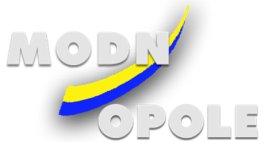                                               W OPOLU--------------------------------------------------------------------------------------------------------------------------------------KOD  UCZNIA PESEL          DIAGNOZA UMIEJĘTNOŚCI MATEMATYCZNYCH ÓSMOKLASISTÓW PRZED EGZAMINEM 2020 GRUPA AZADANIE 1. (0-1)Bartek przeczytał 42 strony książki. Zostało mu jeszcze    książki do przeczytania. Ile stron ma ta książka?  Wybierz właściwą odpowiedź spośród podanych. 112                           B.  105		C.  98		D.  70ZADANIE 2. (0-1)Dzisiaj jest poniedziałek. Jaki dzień tygodnia będzie za 90 dni? Wybierz właściwą odpowiedź spośród podanych.poniedziałek               B.  środa	          C.  sobota	            D.  niedzielaZADANIE 3.  (0-1)Oceń prawdziwość zdań. Wybierz P, jeśli zdanie jest prawdziwe, albo F - jeśli zdanie jest fałszywe.ZADANIE 4. (0-1)Dane jest wyrażenie:     .Oceń prawdziwość zdań. Wybierz P, jeśli zdanie jest prawdziwe, albo F - jeśli zdanie jest fałszywe.ZADANIE 5. (0-1)Dane są liczby:  , , , . Którą liczbę należy odrzucić, aby pozostałe trzy liczby tworzyły sumę równą 0. Wybierz właściwą odpowiedź spośród podanych.                          B.  		C.  	            D.  ZADANIE 6. (0-1)Dany jest prostokąt o wymiarach  cm i 3 cm.Oceń prawdziwość zdań. Wybierz P, jeśli zdanie jest prawdziwe, albo F - jeśli zdanie jest fałszywe.ZADANIE 7. (0-1)Wierzchołkami trójkąta ABC są punkty A = (-2,3), B = (8,1), C = (-2,1). Dokończ zdania. Wybierz odpowiedź spośród oznaczonych literami A i B oraz odpowiedź spośród oznaczonych literami C i D. Najdłuższy bok tego trójkąta ma długość                            A. 3                                         B. 2Pole tego trójkąta jest równe                                                  C.   3                                                D.   10ZADANIE 8. (0-1)W dużym sześcianie zbudowanym ze 125 jednakowych, mniejszych sześcianów pomalowano wszystkie ściany. Oceń prawdziwość podanych zdań. Wybierz P, jeśli zdanie jest prawdziwe, albo F - jeśli zdanie jest fałszywe.ZADANIE 9. (0-1)Dokończ zdanie tak, aby otrzymać zdanie prawdziwe.Liczba (52 + 52 + 52 + 52 + 52) : 52 jest równa50                     B.  5		C.  52	            D.  53ZADANIE 10. (0-1)W „Pierwszej” loterii jest 5 losów wygrywających i 20 przegrywających. W „Drugiej” loterii jest 20 losów wygrywających i 80 przegrywających. Prawdopodobieństwo wylosowania losu wygrywającego jest w każdej loterii takie samo.Wybierz odpowiedź T lub N i jej uzasadnienie spośród  A, B, C.ZADANIE 11. (0-1)Dane są wyrażenia:  H = 8 - (- 4x + 11),    K = 5x - (4x + 1),     F = - 8x - (- 3x - 4).Która równość jest prawdziwa dla dowolnego  x? Wybierz właściwą odpowiedź spośród podanych.F + H = K                   B.  K + H = F                  C.  F + K = H	            D.  F + H + K = 0ZADANIE 12. (0-1)W konkursie przyznano nagrody pieniężne. Zdobywca pierwszego miejsca otrzymał 80 000 zł. Nagroda za zdobycie drugiego miejsca była o 30% mniejsza niż nagroda za zajęcie pierwszego miejsca. Nagroda za zdobycie trzeciego miejsca była o 20% mniejsza niż nagroda za zajęcie drugiego miejsca. Oceń prawdziwość podanych zdań. Wybierz P, jeśli zdanie jest prawdziwe, albo F - jeśli zdanie jest fałszywe.ZADANIE 13. (0-1)Dany jest trójkąt o wymiarach podanych na rysunku:Dokończ zdanie. Wybierz właściwą odpowiedź spośród podanych.                  Pole trójkąta opisuje wyrażenie- 4x2+26x – 48           B.  - 4x2+38x – 48           C.  - 2x2+13x – 24                  D.  - 2x2+19x – 24      ZADANIE 14. (0-1)W biurze rachunkowym pracuje pięć osób: cztery księgowe i kierownik. W styczniu pensje księgowych były równe: 4 200 zł, 4 800 zł, 5 000 zł, 5 200 zł, a pensja kierownika wyniosła 6 000 zł.Oceń prawdziwość podanych zdań. Wybierz P, jeśli zdanie jest prawdziwe, albo F - jeśli zdanie jest fałszywe.ZADANIE 15. (0-1)Dany jest romb o boku długości 6 cm i kącie ostrym 600.Oceń prawdziwość podanych zdań. Wybierz P jeśli zdanie jest prawdziwe, albo F - jeśli zdanie jest fałszywe.ZADANIE 16. (0-2)Oblicz najkrótszą wysokość trójkąta prostokątnego o bokach długości 5 dm, 12 dm, 13 dm. Zapisz obliczenia.            ZADANIE 17. (0-2)Uzasadnij, że wartość wyrażenia (43 43):(44 + 44) jest liczbą podzielną przez 8.ZADANIE 18. (0-2)Na bokach AB i AD prostokąta ABCD zbudowano na zewnątrz tego prostokąta trójkąty równoboczne ABE i ADF. Wykaż, że odcinki CE i CF są tej samej długości. ZADANIE 19. (0-3)Kod dostępu do komputera Roberta złożony jest z czterech kolejnych wielokrotności liczby 9 ustawionych od największej do najmniejszej. Suma tych wielokrotności wynosi 198. Znajdź liczby z których złożony jest ten kod. Zapisz swoje rozumowanie. Wpisz kod do tabeli.ZADANIE 20. (0-3)Kwiaciarka robi bukiety z tulipanów, róż i żonkili. Bukiet złożony z 2 żonkili, 3 tulipanów i 4 róż kosztuje 35 zł, bukiet złożony z 3 żonkili, 2 tulipanów i 4 róż kosztuje 33 zł. Który z kwiatów: żonkil czy tulipan jest droższy? O ile jest droższy? Zapisz obliczenia.ZADANIE 21. (0-3)Podstawy graniastosłupa prostego jest trójkąt równoramienny, którego dwa kąty mają po 450, 
a najdłuższy bok ma długość 12 dm. Jeden z boków prostokąta, który jest w tym graniastosłupie ścianą boczną o największej powierzchni ma długość 10 dm. Oblicz pole powierzchni całkowitej i objętości tego graniastosłupa. Zapisz obliczenia.BrudnopisInstrukcja dla ucznia:Sprawdź, czy na kolejno ponumerowanych 8 stronach jest wydrukowanych 21 zadań.Sprawdź, czy do arkusza jest dołączona karta odpowiedzi.Czytaj uważnie wszystkie treści zadań. Rozwiązuj zadania zgodnie z poleceniami.Rozwiązania zapisz długopisem lub piórem z czarnym tuszem.Nie używaj korektora.Rozwiązania zadań zamkniętych tj. 1-15 zaznacz na karcie odpowiedzi. W każdym zadaniu poprawna jest zawsze tylko jedna odpowiedź.Rozwiązania zadań otwartych tj. 16-21 zapisz czytelnie 
i starannie w wyznaczonych miejscach w arkuszu. Ewentualne poprawki w odpowiedziach zapisz zgodnie 
z zasadami przedstawionymi przez nauczyciela.Zapisy w brudnopisie nie będą sprawdzane i oceniane.Powodzenia!ROK SZKOLNY2019/2020CZAS PRACY100 MINUTMAKSYMALNA LICZBA PUNKTÓW 30Jest pięć liczb dwucyfrowych nieparzystych, które przy dzieleniu przez 9 daje resztę 2PFJest sześć liczb dwucyfrowych parzystych, które przy dzieleniu przez 8 daje resztę 6PFWartość tego wyrażenia jest równa 4PF70 % tego wyrażenia jest równe 3,15PFPole prostokąta jest równe 6 cm2PFPrzekątna tego prostokąta ma długość  cmPFABCDJest osiem małych sześcianów, które mają 3 ściany pomalowanePFDwadzieścia siedem małych sześcianów nie ma żadnej ściany pomalowanejPFTTakponieważALosów wygrywających w loterii „Drugiej” jest więcej niż w loterii „Pierwszej”.TTakponieważBStosunek liczby losów wygrywających do liczby wszystkich losów 
w każdej loterii jest taki sam NNie ponieważBStosunek liczby losów wygrywających do liczby wszystkich losów 
w każdej loterii jest taki sam NNie ponieważCLosów przegrywających w loterii „Pierwszej” jest mniej niż 
w loterii „Drugiej”Uczestnik konkursu, który zdobył trzecie miejsce otrzymał nagrodę w wysokości 44 800 zł.PFSuma wszystkich nagród była mniejsza od 180 000 zł.PFW styczniu średnie wynagrodzenie księgowych było wyższe niż 
4 500 zł.PFW styczniu wynagrodzenie kierownika było wyższe o 1 200 zł niż średnie wynagrodzenie księgowychPFKrótsza przekątna rombu ma długość 6 cmPFPole rombu wynosi 9 cm2PF